 Curriculum Vitae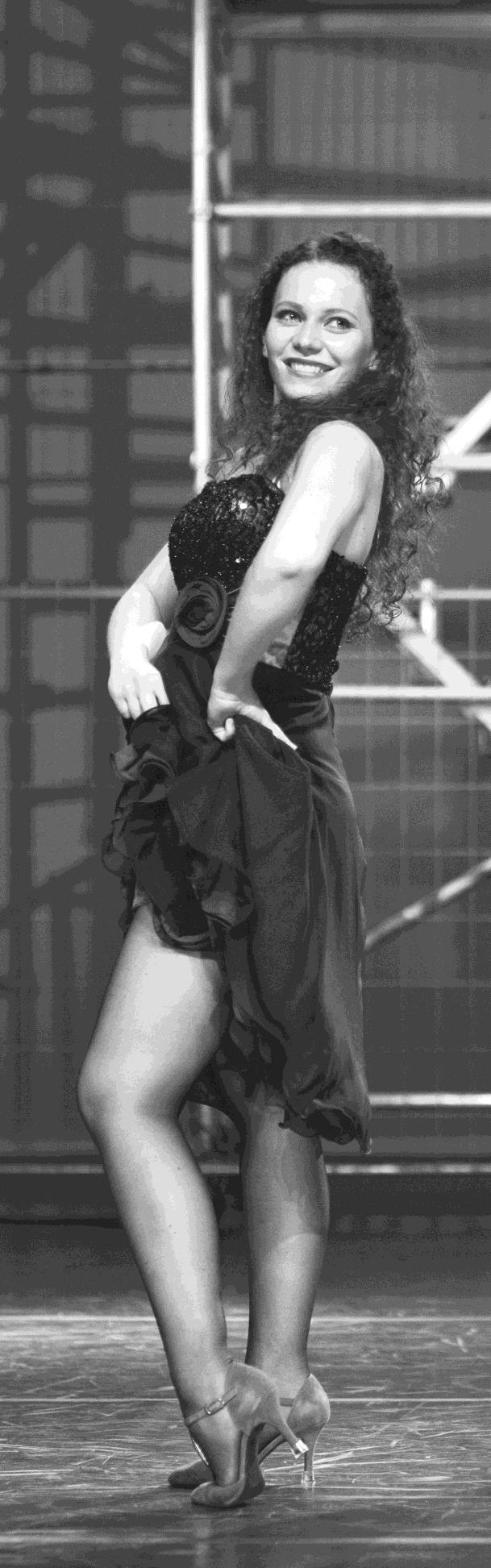 Eva LöbkerPersonalia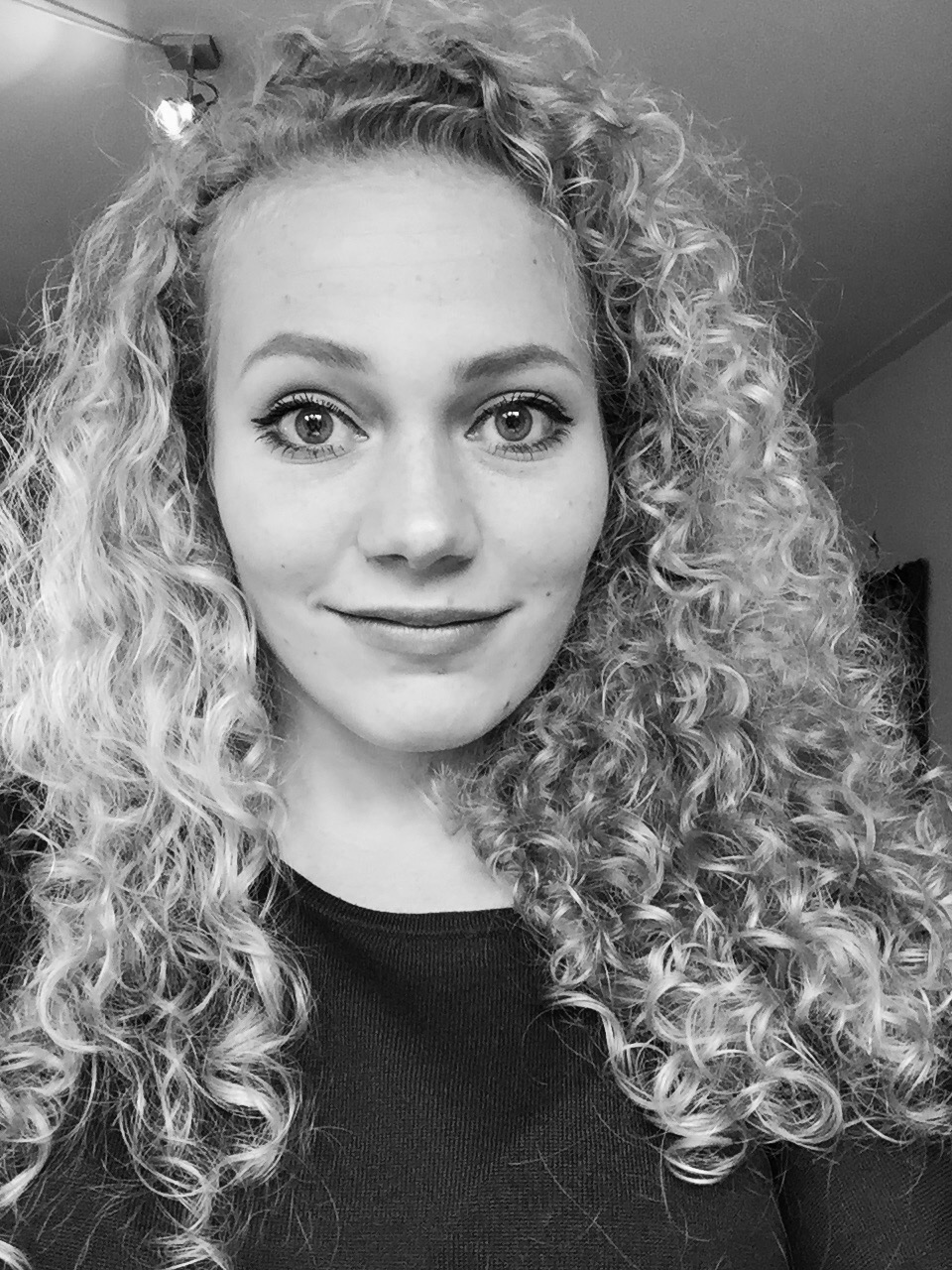 Naam: Eva Elizabeth LöbkerRoepnaam: EvaE-mailadres: evalobker@hotmail.comNationaliteit: NederlandseGeslacht: VrouwGeboortedatum: 24-03-1993Rijbewijs: JaOpleidingen2013 – 2017                         	Theatre in Education, Hogeschool van de Kunsten Utrecht2005 – 2013                           		 VWO (C&M) Herman JordanLyceum, ZeistStagesErvaringAls speler:Overige ervaringenVanaf 2004 ervaring als vrijwilliger bij Jeugdtheaterschool de Spingplank op het gebied van kap en grime, productie en begeleiding Basis cursus theatertechniek Vanaf 2008 werkzaam bij Albert Heijn Den Dolder(Vanaf 2015 in een leidinggevende functie)Overige informatie Goede beheersing van Engelse taal (opleidingVWO)Redelijke beheersing van Duitse en Franse taal(Frans als eindexamenvak)Bijlage 1 DocentenZangCarlijn Stolten Alexander Oliver Jurko van Veenendaal Barbara van LintMarc BeelenDansHoney Eavis John Kayongo Elleke Dambacher Gaby AllardDramaWilfred Hermkens Stone van der Hurk Javier López Pigñon Jeroen Steenbeek Marc BeelenMuziektheorieCarlijn StoltenMatthew Rowe Marc BeelenRein de Goeje